муниципальное бюджетное дошкольное образовательное учреждение«Детский сад комбинированного вида №1» городского округа СамараМетодическая разработка дидактической игры для детей ОВЗ: "Рассели по домикам " Авторы:Лутонина Софья ВладимировнаПоповская Светлана Ивановнаг. Самара, 2021 г.Методическая разработка дидактической игры для детей ОВЗ:"Рассели по домикам "АннотацияДидактическая игра является полезным примером дидактических игр по развитию речи, способствующих улучшению звуковой культуры речи, развитию мелкой моторики рук, а также развитию логического мышления и способности к формированию объяснения своего сделанного выбора.Цель: Соотнесение существительных мужского, женского, среднего рода единственного и множественного числа с местоимениями он, она, оно, они.Задачи:1. Упражнять в правильном употреблении существительных единственного и множественного числа 3-его лица2. Упражнять в правильном употреблении местоимения 3-его лица3. Обогащать речь детей существительными и местоимениями4. Способствовать развитию речи, внимания и мышления. Оборудование:  карточки с изображением предметов групп он, она, оно, они и поле-домик для заполнения группы он, она, оно, они.Правила игры:    В домиках "он", "она", "оно","они" живут слова мужского, женского, среднего рода единственного и множественного числа. Задача заключается в том, что нужно расселить слова (карточки) по домикам. Для этого нужно определить род и число, для этого ребенка предлагается подсказка на первую карточку. Например, "ЧАЙНИК ОН МОЙ". Ребенок повторяет и подбирает соответсвующий домик. Далее ребенок уже сам должен проговорить предложение с другими карточками и найти нужный домик.Ход игры: Детям предлагается разложить картинки в домики под названием "Он", "Она","Оно", "Они", Картинки про которые можно сказать "мой" ребенок кладет в домик под названием "Он", картинки про которые можно сказать "моя" - в домик "Она", "моё" - "Оно", "мои" - "Они",Усложнение: ребенок сам подберет прилагательное к существительному. Например: «Это кошка. Она белая (или милая, или пушистая и т. п)» значит группа «ОНА», «Это солнце. Оно жаркое.» значит группа «ОНО», «Это пузыри.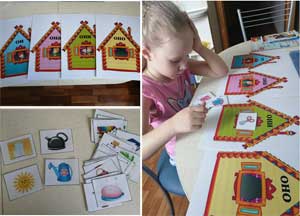 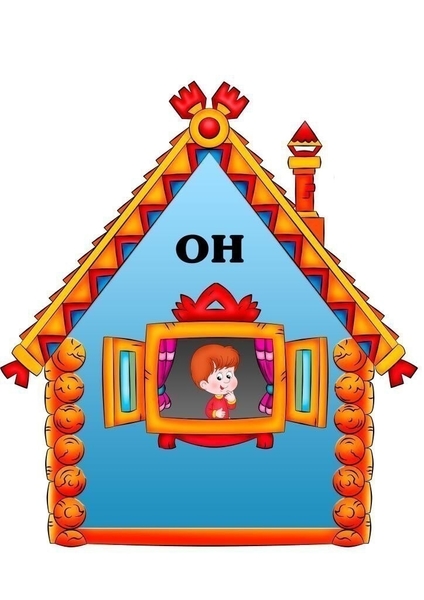 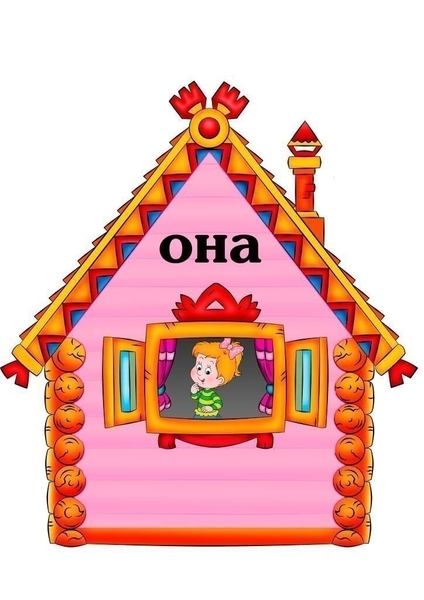 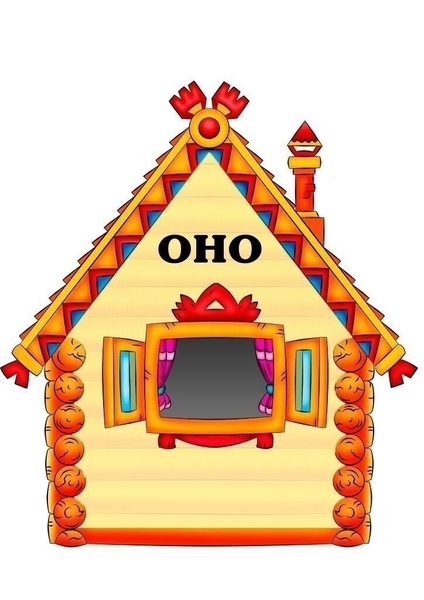 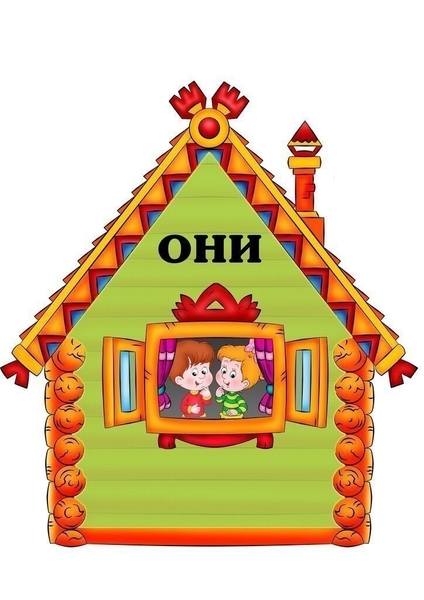 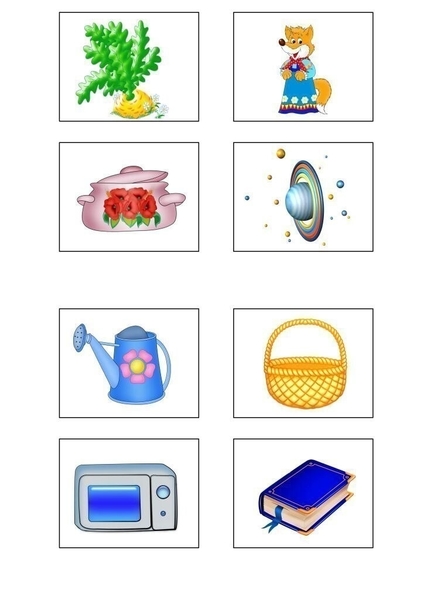 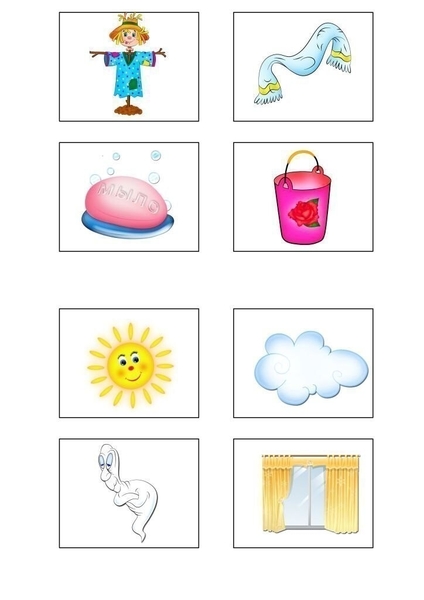 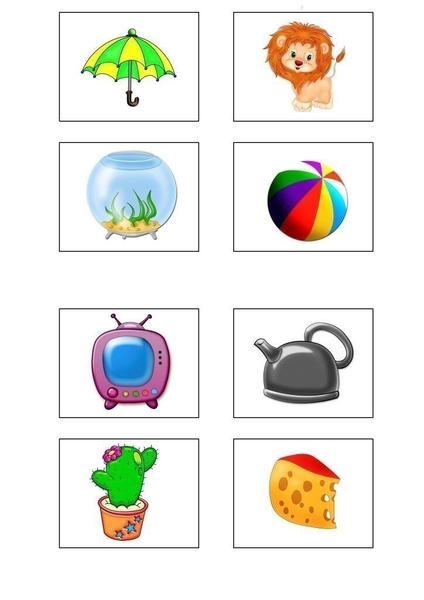 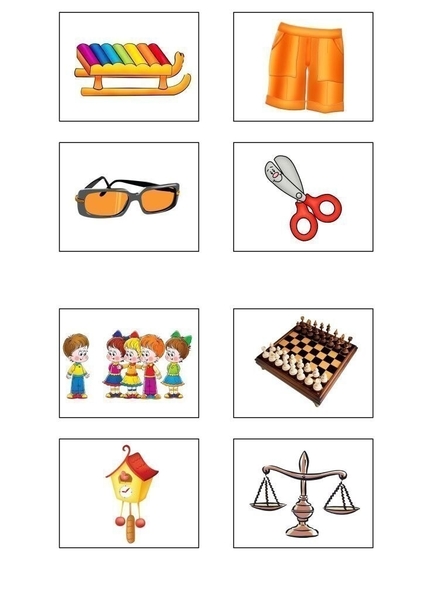 